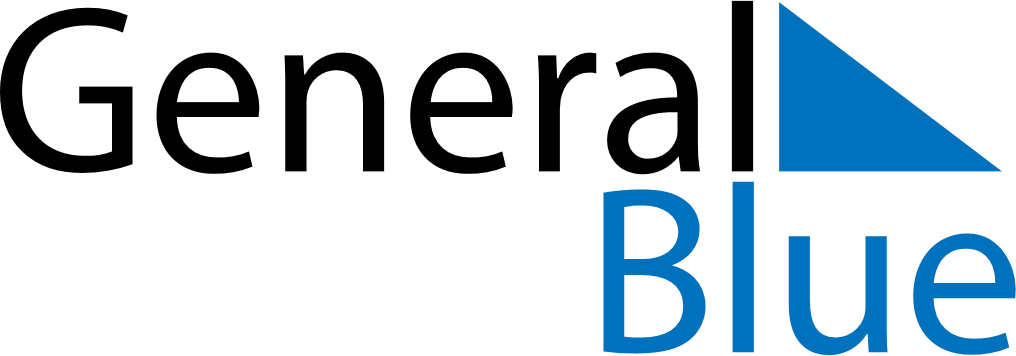 2019 - Q3Madagascar 2019 - Q3Madagascar 2019 - Q3Madagascar 2019 - Q3Madagascar 2019 - Q3Madagascar 2019 - Q3Madagascar JulyMONTUEWEDTHUFRISATSUNJuly1234567July891011121314July15161718192021July22232425262728July293031JulyAugustMONTUEWEDTHUFRISATSUNAugust1234August567891011August12131415161718August19202122232425August262728293031AugustSeptemberMONTUEWEDTHUFRISATSUNSeptember1September2345678September9101112131415September16171819202122September23242526272829September30Aug 11: Feast of the Sacrifice (Eid al-Adha)Aug 15: Assumption